SS John & Monica Catholic Primary School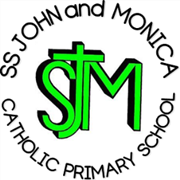 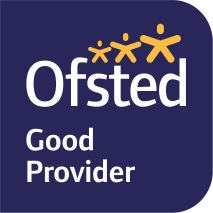 Head Teacher:									M.Elliott (B.Ed. Hons, NPQH)Chantry RoadMoseleyBirmingham B13 8DWTelephone: 0121 464 5868Fax:            0121 464 5046Email:         enquiry@stjonmon.bham.sch.ukWebsite:     www.stjonmon.bham.sch.ukTwitter:       @SSJohnMonicas 17.2.2023Dear Parents / Carers, Thank you all for your support with Forest School this half term.  We will continue with this with Year 2 (Tuesday) and Reception (Wednesday). Class teachers will distribute the organisational logistics for this upon our return if you haven’t received any information yet.PE TimetableFor years 3-6 on your child’s set PE day we will continue to wear our PE kit to school; a full PE kit includes: Black or navy tracksuit bottoms or shorts Yellow or white P.E. top School jumper / cardiganTrainers (these can be left in school, in a bag, on your child’s peg/ in their locker if you wish)EYFS and InfantsWe ask that all of our EYFS and infant children (Reception, Year 1 and Year 2) bring their PE kit into school to change into; please send your child into school with a labelled PE kit that will remain in school for the term. This will allow us more flexibility on set PE days and develop the children’s independence when changing into a PE kit. Please note your child’s PE day below-there are a couple of changes.  Year 5 will be swimming on a Thursday afternoon at Moseley Baths; we have been awaiting confirmation of this as the pool has been closed. Mr Walsh will share further details once we are back after the break. Kind regards, Mr UllahTuesdayYear 2WednesdayRECMonday  Tuesday Wednesday Thursday Friday Year 2 andYear 6Year 1 and Year 6 (yoga)Year 1 ReceptionYear 5 SwimmingYear 3 and Year 4